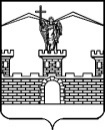 АДМИНИСТРАЦИЯ ЛАБИНСКОГО ГОРОДСКОГО ПОСЕЛЕНИЯЛАБИНСКОГО РАЙОНАП О С Т А Н О В Л Е Н И Еот  22.02.2019                                                                                                                          № 201г. ЛабинскО введении режима функционирования «Повышенная готовность»на территории Лабинского городского поселения Лабинского районаВ соответствии с Федеральным законом от 21 декабря 1994 года № 68-ФЗ «О защите населения и территорий от чрезвычайных ситуаций природного и техногенного характера», постановлением Правительства Российской Федерации от 30 декабря 2003 года № 794 «О единой государственной системе предупреждения и ликвидации чрезвычайных ситуаций», Законом Краснодарского края от 13 июля 1998 года № 135-КЗ «О защите населения и территорий Краснодарского края от чрезвычайных ситуаций природного и техногенного характера», постановлением главы администрации Краснодарского края от 2 ноября 2005 года № 1007 «О территориальной подсистеме единой государственной системы предупреждения и ликвидации чрезвычайных ситуаций Краснодарского края», решением комиссии по предупреждению и ликвидации чрезвычайных ситуаций и обеспечению пожарной безопасности муниципального образования Лабинский район                        от 22 февраля 2019 года № 4, в целях повышения готовности органов управления, сил и средств территориальной подсистемы единой государственной системы предупреждения  и ликвидации чрезвычайных ситуаций к реагированию на возможные чрезвычайные ситуации, сохранения жизни и здоровья  населения Лабинского городского поселения Лабинского района п о с т а н о в л я ю:1.	Ввести с 22 февраля 2019 года до 28 февраля 2019 года для органов управления, сил городского звена территориальной подсистемы единой государственной системы предупреждения и ликвидации чрезвычайных ситуаций Лабинского городского поселения режим функционирования «Повышенная готовность».2.	Отделу по делам гражданской обороны и чрезвычайным ситуациям  администрации Лабинского городского поселения Лабинского района (Копанев):1)	обеспечить координацию действий сил и средств, а также контроль за развитием ситуации на территории Лабинского городского поселения Лабинского района;2)	осуществлять постоянный контроль за складывающейся обстановкой; 3)	провести оповещение и информирование населения, организаций на территории поселения о введении режима функционирования «Повышенная готовность» и о складывающейся обстановке, обеспечить постоянную готовность системы оповещения и информирования.3.	Утвердить состав оперативной группы при комиссии по предупреждению и ликвидации чрезвычайных ситуаций и обеспечению пожарной безопасности Лабинского городского поселения Лабинского района (прилагается).4.	Рекомендовать руководителям предприятий, организаций и учреждений независимо от форм собственности проверить и обеспечить готовность аварийных бригад к реагированию на аварии на объектах жизнеобеспечения и в системах энергоснабжения.5.	Рекомендовать акционерному обществу «НЭСК-электросети «Лабинскэлектросеть» (Комисарова), публичному акционерному обществу «Кубаньэнерго» (Каверзнев), акционерному обществу «Газпром газораспределение Краснодар» филиал № 8 (Лукинов), муниципальному унитарному предприятию «Тепловые сети» Лабинского городского поселения Лабинского района (Стаценко), муниципальному унитарному предприятию «Водоканал» г. Лабинска (Финогенова), муниципальному унитарному предприятию «Санитарная очистка» Лабинского городского поселения Лабинского района (Титаренко):1)	принять меры по обеспечению безаварийной работы объектов энергетики, жилищно-коммунального и дорожного хозяйства; 2)	проверить работоспособность и определить порядок задействования резервных мощностей газо-, водо-, электроснабжения, связи, телекоммуникационных систем на основных объектах жизнедеятельности.6.	Руководителям сил постоянной готовности обеспечить готовность личного состава, техники и специальных средств к проведению мероприятий по ликвидации возможных чрезвычайных ситуаций.7.	Отделу делопроизводства администрации (Переходько) настоящее постановление разместить на официальном сайте администрации Лабинского городского поселения Лабинского района http://www.labinsk-city.ru                                     в информационно-телекоммуникационной сети «Интернет».8.	Контроль за выполнением настоящего постановления возложить на заместителя главы администрации Лабинского городского поселения Лабинского района (вопросы жилищно-коммунального хозяйства, чрезвычайных ситуаций и благоустройства) С.В. Шеремет.9.	Настоящее постановление вступает в силу со дня его подписания.Исполняющий обязанности главы администрации Лабинского городского поселения                                                      П.В. МанаковПРИЛОЖЕНИЕУТВЕРЖДЁНпостановлением администрацииЛабинского городского поселенияЛабинского районаот 22.02.2019 № 201СОСТАВоперативной группы при КЧС и ПБ Лабинского городского поселения Лабинского района  Заместитель главы администрации					Лабинского городского поселения                                                       С.В. ШереметШереметСергей Васильевич-заместитель главы администрации;ПереходькоАндрей Викторович-начальник юридического отдела администрации;КолыхайловВиктор Николаевич-ведущий специалист отдела по организационной работе администрации.